Name of Journal: World Journal of Clinical CasesManuscript NO: 68904Manuscript Type: CASE REPORTMetachronous squamous cell carcinoma of pancreas and stomach in an elderly female patient: A case reportKim JH et al. Metachronous SCC of pancreas and stomachJi Hyun Kim, Chang Don Kang, Kyungyul Lee, Kyu-Hyoung LimJi Hyun Kim, Chang Don Kang, Kyu-Hyoung Lim, Department of Internal Medicine, Kangwon National University School of Medicine, Chuncheon 24341, Kangwon Do, South KoreaKyungyul Lee, Department of Pathology, Kangwon National University School of Medicine, Chuncheon 24341, Kangwon Do, South KoreaAuthor contributions: Kang CD was the patient’s doctor; Kim JH performed endoscopy; Kim JH and Lim KH contributed to reviewing of literature and drafting of manuscript; Lee K performed histological analysis; Lim KH supervised this study and revised the manuscript.Corresponding author: Kyu-Hyoung Lim, Doctor, MD, PhD, Associate Professor, Department of Internal Medicine, Kangwon National University School of Medicine, 156 Baengnyeong-ro, Chuncheon 24341, Kangwon Do, South Korea. kyuhyoung.lim@gmail.comReceived: July 13, 2021Revised: August 25, 2021Accepted: September 10, 2021Published online:AbstractBACKGROUNDSquamous cell carcinoma (SCC) in pancreas and stomach is a rare histologic subtype with aggressive behavior, poor prognosis, and no standardized therapy. Pancreatic SCC or gastric SCC has been previously reported. However, case of SCC occurring in both the pancreas and the stomach has not been reported yet.CASE SUMMARYA 75-year-old female with prior history of hypertension and diabetes mellitus visited our hospital with complaint of abdominal pain that started three months ago. Computed tomography (CT) scan of the abdomen showed 3.3 cm mass at the distal pancreas. She received surgical resection which was histologically found to be SCC of the pancreas with clear resection margins. After she was discharged, she no longer visited the hospital. Three years later, she was referred to our hospital after showing abnormal findings on a gastroscopy performed at another hospital. Gastroscopy revealed a single, 2cm sized, ill-defined irregular flat and hyperemic mass at high body. Histologic finding of the mass was SCC. CT scan and positive emission tomography CT showed metastatic lesions to the liver and the peritoneum. She received combination chemotherapy with capecitabine and oxaliplatin. However, she passed away 6 mo after diagnosis of gastric SCC.CONCLUSIONTo the best of our knowledge, this is the first case of metachronous SCC of stomach occurring after diagnosis of pancreatic SCC.Key Words: Squamous cell carcinoma; Pancreas; Stomach; Metachronous; Pancreatectomy; Case reportKim JH, Kang CD, Lee K, Lim KH. Metachronous squamous cell carcinoma of pancreas and stomach in an elderly female patient: A case report. World J Clin Cases 2021; In pressCore Tip: Pancreatic squamous cell carcinoma (SCC) and gastric SCC are very rare malignancies with aggressive behavior, poor prognosis, and no standardized therapy. To the best of our knowledge, this is the first case report of metachronous gastric SCC occurring at three years after curative resection of pancreatic cancer.INTRODUCTIONSquamous cell carcinoma (SCC) is most frequently found in skin, head and neck region, oral cavity, esophagus, lung, cervix, and anus. Cells lining stomach and pancreas are glandular epithelium. Thus, adenocarcinoma is the most common histopathologic type. It has been reported in up to 90% of all gastric cancer and pancreatic cancer[1,2]. Gastric SCC is very rare, accounting for about 0.04% to 0.2% of all gastric carcinomas[3-5]. About 100 cases have been reported since its first report in 1905[6,7]. Pancreatic SCC is another rare neoplasm. About 50 cases have been reported, accounting for about 0.5% to 5% of all pancreatic neoplasms[8]. For both gastric SCC and pancreatic SCC, clinicopathologic characteristics and pathogenesis of are poorly understood. Therefore, currently there is no established standard treatment for them. The prognosis is known to be very poor for both gastric SCC and pancreatic SCC[6-8].Metachronous cancers are defined as those occurring more than 6 mo later after the first primary cancer. Since both pancreatic SCC and gastric SCC are very rare, there has been no report of metachronous occurrence of these cancers. Here, we report an unusual case of metachronous gastric SCC that occurring three years after the diagnosis of pancreatic SCC.CASE PRESENTATIONChief complaintsA 75-year-old female with complaint of abdominal pain visited our hospital in August, 2015.History of present illnessAbdominal pain was mainly located on the epigastric area which started three months ago accompanied by dyspepsia. She denied diarrhea, vomiting, weight loss, and fever. History of past illnessThe patient had hypertension and diabetes. She had no history of surgery. Personal and family historyShe had no prior history of smoking or drinking alcohol. No family history was noted.Physical examinationHer vital sign was stable, with blood pressure of 130/90 mmHg, heart rate of 98 beats per minute, and body temperature of 36.8 ℃. Physical examination of the abdomen revealed sharp tenderness at the epigastric area.Laboratory examinationsRoutine laboratory test showed slight elevation of white blood cell (13600/mm3), C-reactive protein (5.199 mg/dL), and tumor marker CA 19-9 (488 U/mL). Other laboratory test results were within reference ranges. Her aspartate aminotransferase, alanine aminotransferase, and total bilirubin levels were also within reference ranges.Imaging examinationsComputed tomography (CT) scan was done to further evaluate the cause of pain. It revealed a 3.3 cm sized mass at the tail of the pancreas (Figure 1A). Under clinical impression of resectable pancreatic cancer, she underwent distal pancreatectomy. Histopathologic finding of the surgical specimen was moderately differentiated SCC with papillary growth pattern and clear resection margin (Figure 1B). Immunohistochemical staining showed that tumor cells were positive for p63 (Figure 1C) but negative for CK7 and CK20.Hospital courseThe patient recovered without complications after surgery. She was discharged from our hospital. After discharge, she needed periodic outpatient follow-up to check for recurrence. However, she no longer visited the hospital.Three years later, in 2018, she received a gastroscopy for regular check-up at another hospital. She was referred to our hospital with clinical impression of gastric cancer. Gastroscopy showed a single, 2 cm sized, ill-defined irregular flat and hyperemic mass at the greater curvature side of high body with mucosa friability (Figure 2A). Biopsy was performed. Moderately differentiated SCC was noted in the biopsy specimen (Figure 2B). Tumor cells were positive for p63 (figure 2C) but negative for CK7 and CK20. These histopathologic findings in the stomach were consistent with those of the pancreas that had previously undergone surgery. CT scan & positive emission tomography CT scan for staging work-up revealed multiple hepatic and peritoneal metastasis.FINAL DIAGNOSISThe final diagnosis of the presented case was metachronous gastric SCC that occurred after the diagnosis of pancreatic SCC.TREATMENTUnder the clinical diagnosis of advanced stage gastric SCC, she received combination chemotherapy with capecitabine and oxaliplatin.OUTCOME AND FOLLOW-UPAfter receiving three cycles of combination chemotherapy, CT scan for response evaluation showed a stable disease. During additional chemotherapy, she wanted to stop the chemotherapy due to chemotherapy induced mucositis and general weakness. Since then, she received conservative treatment for symptom control. She died 6 mo later in 2019 from disease progression. DISCUSSIONIt has been suggested that patients diagnosed with one type of cancer have higher likelihood of developing another type of cancer compared to the general population[9]. Although the reason is yet to be identified, factors to be considered include more frequent screening methods, recent improvement of imaging modalities, exposure to radiotherapy and hormonal therapy, environmental factors, and genetic factors. We report the first case of metachronous gastric SCC following pancreatic SCC.p63 is a known marker of squamous differentiation. It is normally found in progenitor cells of stratified epithelia. Expression of p63 is diffuse in SCC. Pancreatic SCC is a rare neoplasm accounting for up to 5% of pancreatic neoplasms[3-5]. The pathogenesis of pancreatic SCC is unclear. Proposed theories include squamous metaplasia from chronic inflammation leading to malignant transformation, transition from previous adenocarcinoma to SCC, or arising from precursor progenitor cell[8]. Although there is no standardized treatment for pancreatic SCC, treatment options include surgical resection, chemotherapy, and radiotherapy[10]. The biologic behavior of pancreatic SCC from published literature highlights its propensity to affect elderly patients, metastasis at the time of diagnosis, poor response to chemotherapy and radiation therapy, and an extremely short survival period[11]. Several studies have suggested an improved survival with chemotherapeutic agents using a combination of 5-fluorouracil, cisplatin, and vinblastine, gemcitabine, or nanosomal paclitaxel[11-14]. Prognosis still remains dismal with most cases undergoing dissemination at the time of diagnosis. The median overall survival for patients who had undergone curative resection and those who had not were 7 mo (range: 6-16 mo) and 3 mo (range: 0.25-9 mo), respectively[10].Gastric SCC is another rare disease accounting for 0.04% to 0.2% of all gastric carcinomas[3-5]. According to the Japanese classification, primary gastric SCC can be diagnosed if all tumor cells are identified as squamous cell and if there is evidence that carcinoma arises from gastric mucosa[13]. Although the pathogenesis of gastric SCC is yet to be elucidated, hypothesis includes squamous differentiation of existing adenocarcinoma, squamous metaplasia of gastric mucosa prior to malignant transformation, differentiation from multipotent stem cells, translocation of ectopic squamous cell in gastric mucosa, gastric vascular endothelial cell, and effect of viruses such as Epstein-Barr virus and human papilloma virus. Similar to pancreatic SCC, there is no established standardized treatment. For cases with resectable gastric SCC, radical resection is recommended to improve survival[14]. However, it is usually impossible as most gastric SCCs are found at advanced stages. For metastatic gastric SCC, chemotherapy may be considered as a treatment option. Single or combination regimens of agents such as 5-fluorouracil, platinum, and taxane is usually used[15-17]. However, currently there is no established optimal regimen. Overall survival of metastatic gastric SCC has been reported to be 7 mo[16], which is shorter than that (12-16 mo) of gastric adenocarcinoma.The patient had received curative resection for pancreatic SCC. Three years later, she was diagnosed with gastric SCC which had metastasized to the liver and the peritoneum. As direct invasion from pancreatic SCC to the stomach has been reported[18,19], it can be argued that the gastric SCC might be relapsed lesion of the previous pancreatic SCC. We think it is more reasonable to judge it as a metachronous case for the following reasons. First, given the aggressive nature of pancreatic SCC, median overall survival of patients with curative resection of pancreatic SCC is 7 mo (range: 6-16 mo), with 1 year survival rate of 4.8%[8]. However, our patient survived for 3 years after the diagnosis of PSCC. Second, according to gastroscopy findings, it is a single mucosal lesion in the stomach, not a direct invasion of other organs or multiple mucosal lesions. Third, stomach is an unusual site for metastasis. Primary origins of cancers associated with metastasis to the stomach are known to be lung, breast, esophagus, and melanoma.CONCLUSIONFor pancreatic SCC and gastric SCC, each of them is an extremely rare and aggressive tumor. To the best of our knowledge, this is the first case report of metachronous SCC on stomach occurring after the diagnosis of pancreatic SCC. Based on the rare incidence of this histologic subtype in the pancreas and the stomach, there is a need for ongoing research on their diagnosis and treatment options.REFERENCES1 Thomas RM, Sobin LH. Gastrointestinal cancer. Cancer 1995; 75: 154-170 [PMID: 8000994 DOI: 10.1002/1097-0142(19950101)75:1+<154::aid-cncr2820751305>3.0.co;2-z]2 Capella C, Albarello L, Capelli P, Sessa F, Zamboni G; Gruppo Italiano Patologi Apparato Digerente (GIPAD); Società Italiana di Anatomia Patologica e Citopatologia Diagnostica/International Academy of Pathology, Italian division (SIAPEC/IAP). Carcinoma of the exocrine pancreas: the histology report. Dig Liver Dis 2011; 43 Suppl 4: S282-S292 [PMID: 21459334]3 Chang YS, Kim MS, Kim DH, Park S, You JY, Han JK, Kim SH, Lee HJ. Primary Squamous Cell Carcinoma of the Remnant Stomach after Subtotal Gastrectomy. J Gastric Cancer 2016; 16: 120-124 [PMID: 27433399 DOI: 10.5230/jgc.2016.16.2.120]4 Dong C, Jiang M, Tan Y, Kong Y, Yang Z, Zhong C, Li D, Yuan Y. The clinicopathological features and prognostic factors of gastric squamous cell carcinoma. Medicine (Baltimore) 2016; 95: e4720 [PMID: 27559983 DOI: 10.1097/MD.0000000000004720]5 Gao S, Chen D, Huang L, Dai R, Shan Y. Primary squamous cell carcinoma of the stomach: a case report and literature review. Int J Clin Exp Pathol 2015; 8: 9667-9671 [PMID: 26464735]6 Bonnheim DC, Sarac OK, Fett W. Primary squamous cell carcinoma of the stomach. Am J Gastroenterol 1985; 80: 91-94 [PMID: 3970006]7 Callacondo D, Ganoza-Salas A, Anicama-Lima W, Quispe-Mauricio A, Longacre TA. Primary squamous cell carcinoma of the stomach with paraneoplastic leukocytosis: a case report and review of literature. Hum Pathol 2009; 40: 1494-1498 [PMID: 19467693 DOI: 10.1016/j.humpath.2009.02.014]8 Ntanasis-Stathopoulos I, Tsilimigras DI, Georgiadou D, Kanavidis P, Riccioni O, Salla C, Psaltopoulou T, Sergentanis TN. Squamous cell carcinoma of the pancreas: A systematic review and pooled survival analysis. Eur J Cancer 2017; 79: 193-204 [PMID: 28511147 DOI: 10.1016/j.ejca.2017.04.006]9 Torina TB, Hudspeth EL, Chun JM, Zaloga W, Alderink C, Abdeen Y. An Unusual Occurrence of Multiple Metachronous and Synchronous Primary Cancers in a Female Patient. Case Rep Oncol Med 2020; 2020: 5691732 [PMID: 32148985 DOI: 10.1155/2020/5691732]10 Brown HA, Dotto J, Robert M, Salem RR. Squamous cell carcinoma of the pancreas. J Clin Gastroenterol 2005; 39: 915-919 [PMID: 16208119 DOI: 10.1097/01.mcg.0000180636.74387.e6]11 Al-Shehri A, Silverman S, King KM. Squamous cell carcinoma of the pancreas. Curr Oncol 2008; 15: 293-297 [PMID: 19079631 DOI: 10.3747/co.v15i6.265]12 Anagnostopoulos GK, Aithal GP, Ragunath K, Kaye P, Rowlands BJ. Squamous cell carcinoma of the pancreas: report of a case and review of the literature. JOP 2006; 7: 47-50 [PMID: 16407618 DOI: 10.1007/BF01308190]13 Japanese Gastric Cancer Association. Japanese Classification of Gastric Carcinoma - 2nd English Edition -. Gastric Cancer 1998; 1: 10-24 [PMID: 11957040 DOI: 10.1007/s101209800016]14 Schmidt C, Schmid A, Lüttges JE, Kremer B, Henne-Bruns D. Primary squamous cell carcinoma of the stomach. Report of a case and review of literature. Hepatogastroenterology 2001; 48: 1033-1036 [PMID: 11490793]15 Guzman Rojas P, Parikh J, Vishnubhotla P, Oharriz JJ. Primary Gastric Squamous Cell Carcinoma. Cureus 2018; 10: e2389 [PMID: 29850384 DOI: 10.7759/cureus.2389]16 Meng Y, Zhang J, Wang H, Zhang Y, Sun R, Zhang Z, Gao F, Huang C, Zhang S. Poorer prognosis in patients with advanced gastric squamous cell carcinoma compared with adenocarcinoma of the stomach: Case report. Medicine (Baltimore) 2017; 96: e9224 [PMID: 29390350 DOI: 10.1097/MD.0000000000009224]17 Vailas MG, Syllaios A, Hasemaki N, Sotiropoulou M, Mpaili E, Sarlanis H, Felekouras E, Papalampros A. A type of neoplasia deadlier than gastric adenocarcinoma? Report of a case of primary gastric squamous cell carcinoma. World J Surg Oncol 2019; 17: 113 [PMID: 31255175 DOI: 10.1186/s12957-019-1657-x]18 Rana SS, Bhasin DK, Jain K, Nada R, Sinha SK, Singh K. Endoscopic diagnosis of squamous cell carcinoma of the pancreas invading the stomach. JOP 2009; 10: 181-183 [PMID: 19287113]19 De Palma GD, Masone S, Rega M, Simeoli I, Donisi M, Addeo P, Iannone L, Pilone V, Persico G. Metastatic tumors to the stomach: clinical and endoscopic features. World J Gastroenterol 2006; 12: 7326-7328 [PMID: 17143949 DOI: 10.3748/wjg.v12.i45.7326]FootnotesInformed consent statement: We could not receive written informed consent for publication as the patient had already passed away.Conflict-of-interest statement: The authors declare no conflicts of interest.CARE Checklist (2016) statement: The authors have read the CARE Checklist (2016), and the manuscript was prepared and revised according to the CARE Checklist (2016). Open-Access: This article is an open-access article that was selected by an in-house editor and fully peer-reviewed by external reviewers. It is distributed in accordance with the Creative Commons Attribution NonCommercial (CC BY-NC 4.0) license, which permits others to distribute, remix, adapt, build upon this work non-commercially, and license their derivative works on different terms, provided the original work is properly cited and the use is non-commercial. See: http://creativecommons.org/Licenses/by-nc/4.0/Manuscript source: Unsolicited manuscriptPeer-review started: July 13, 2021First decision: August 19, 2021Article in press: Specialty type: Gastroenterology and hepatologyCountry/Territory of origin: South KoreaPeer-review report’s scientific quality classificationGrade A (Excellent): AGrade B (Very good): BGrade C (Good): 0Grade D (Fair): 0Grade E (Poor): 0P-Reviewer: Li JL, Zhao J S-Editor: Yan JP L-Editor:  P-Editor: Figure LegendsA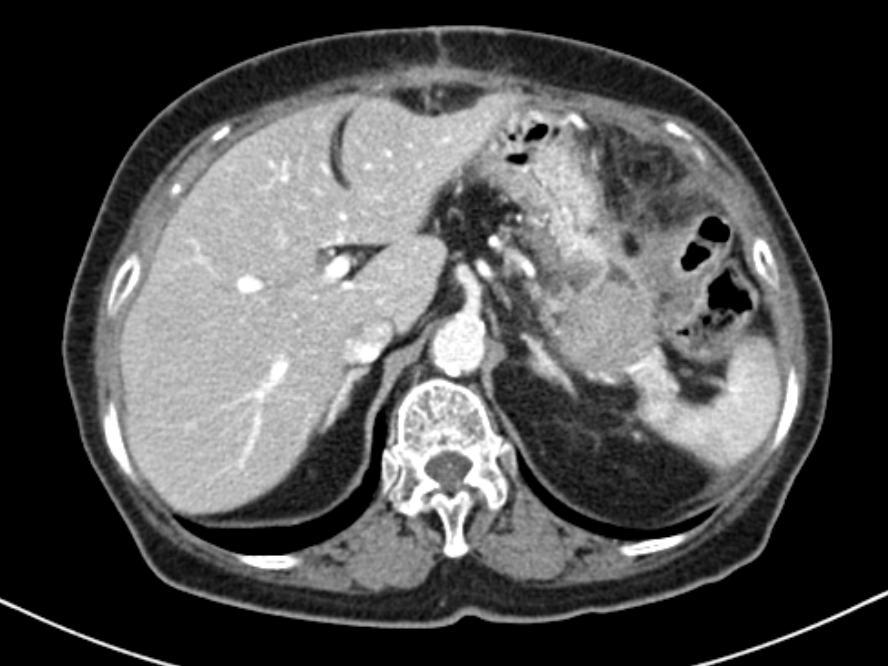 B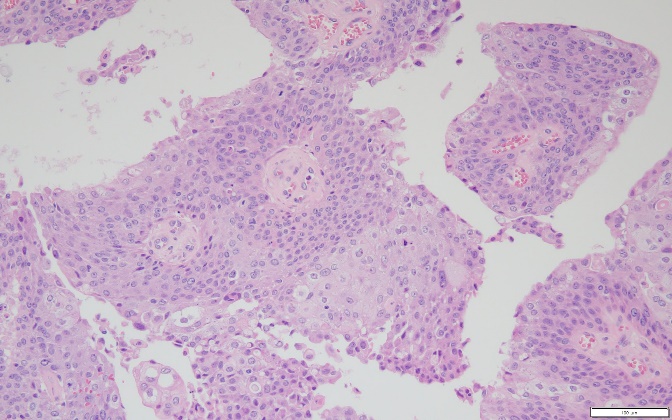 C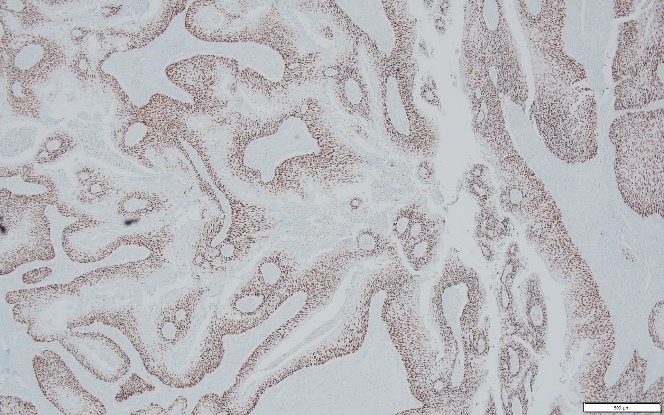 Figure 1 Images of the pancreas. A: Computed tomography showing 3.3 cm sized mass (arrow) at the pancreas tail with enhancement; B: Hematoxylin & eosin stain of distal pancreas showing moderately differentiated squamous cell carcinoma with papillary growth pattern (× 200); C: Tumor cells were diffuse positive for p63 by immunohistochemical staining (× 40).A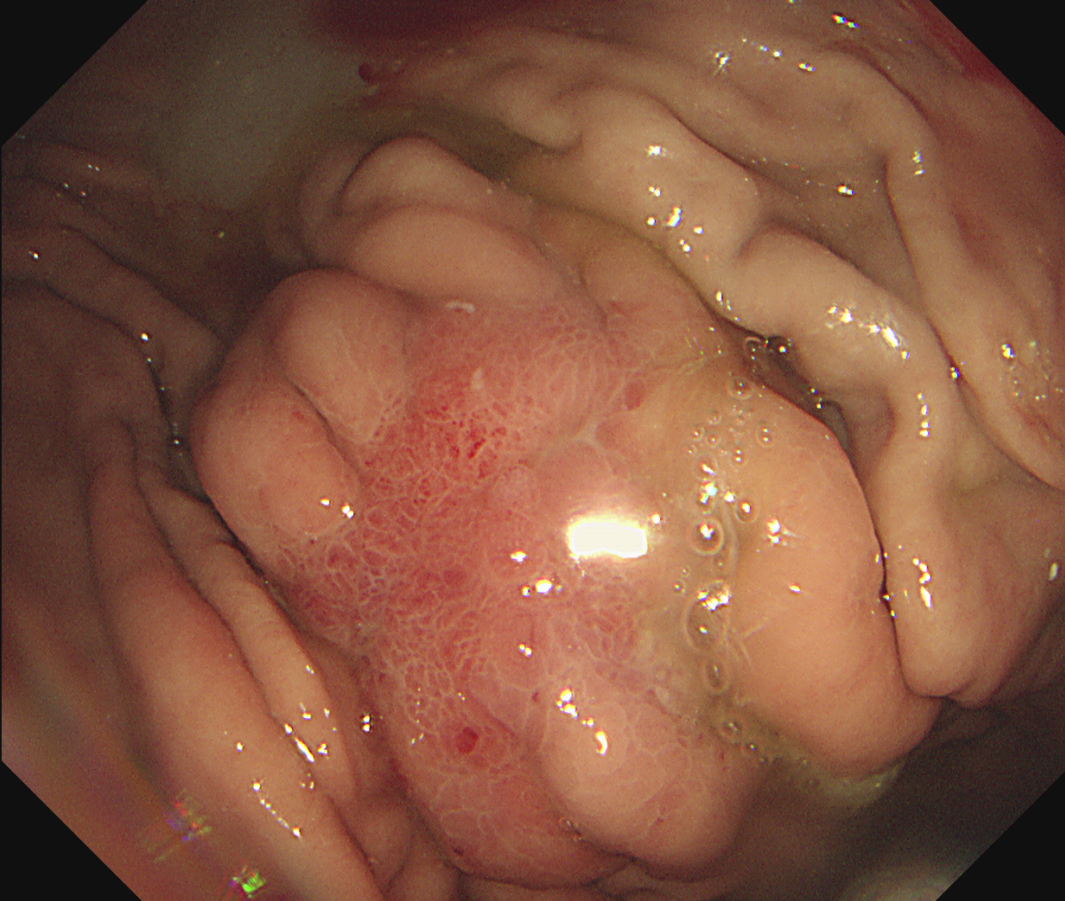 B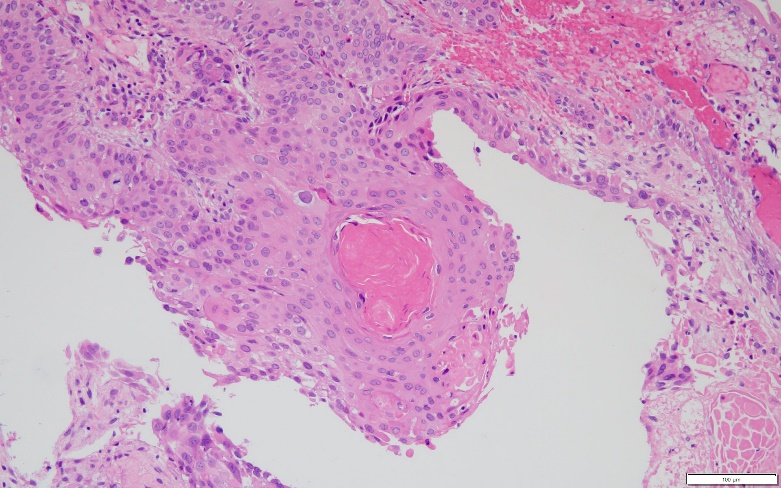 C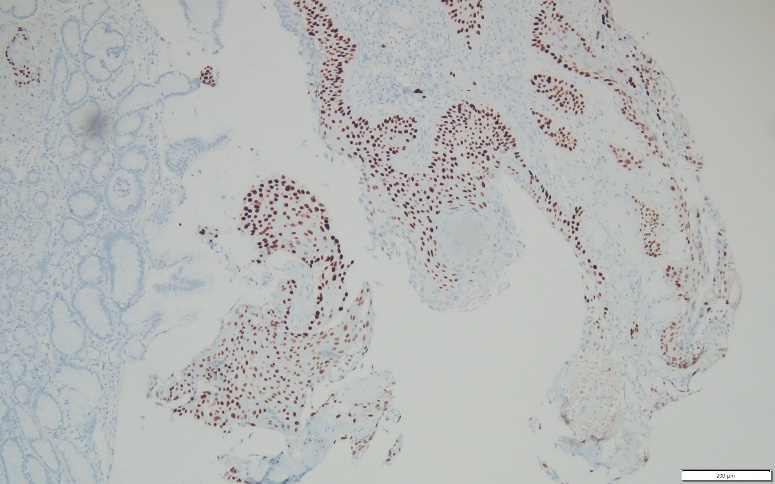 Figure 2 Images of the stomach. A: Gastroscopy showing 2 cm sized ill-defined irregular flat and hyperemic mucosa at high body; B: Hematoxylin & eosin stain of stomach biopsy showing moderately differentiated squamous cell carcinoma (× 200); C: Tumor cells were positive for p63 by immunohistochemical staining (× 100).